§703.  Rebates; discounts and discrimination1.  Free or special rates prohibited.  No person may knowingly solicit, accept or receive any rebate, discount or discrimination in respect to any service rendered, or to be rendered by a public utility, or for any related service where the service is rendered free or at a rate less than named in the schedules in force, or where a service or advantage is received other than is specified.[PL 1987, c. 141, Pt. A, §6 (NEW).]2.  Free and special rates allowed under certain circumstances.  This Title does not prohibit:A.  A public utility from granting service at free or reduced rates for charitable or benevolent purposes or for national or civilian defense purposes;  [PL 1987, c. 141, Pt. A, §6 (NEW).]B.  A public utility from supplying water and service free or at reduced or special rates to any person, firm or corporation for fire protection purposes through or by means of any apparatus or appliances furnished, installed or maintained by the person, firm or corporation, provided it is approved by the commission; or  [PL 1987, c. 141, Pt. A, §6 (NEW).]C.  A public utility from making special rates for its employees or in case of emergency service.  [PL 1987, c. 141, Pt. A, §6 (NEW).][PL 1987, c. 141, Pt. A, §6 (NEW).]3.  Existing contracts.  The furnishing by a public utility of a product or service at the rates and upon terms and conditions provided for in a contract in existence January 1, 1913, may not be construed as constituting a discrimination or undue or unreasonable preference or advantage within the meaning specified.  When any such contract or contracts are or become terminable by notice of a utility, the commission may order that the contract or contracts be terminated by the utility as and when directed by the order.[PL 1995, c. 254, §2 (AMD).]3-A.  Special contracts.  A public utility, subject to the commission's approval, may make a contract for a definite term for its product or service, but the published rates for the product or service may not be changed during the term of the contract without the commission's consent.[PL 2011, c. 623, Pt. C, §3 (AMD).]4.  Forfeiture. [PL 2003, c. 505, §14 (RP).]SECTION HISTORYPL 1987, c. 141, §A6 (NEW). PL 1987, c. 490, §A2 (AMD). PL 1995, c. 254, §§2,3 (AMD). PL 2003, c. 505, §14 (AMD). PL 2009, c. 66, §1 (AMD). PL 2011, c. 623, Pt. C, §3 (AMD). The State of Maine claims a copyright in its codified statutes. If you intend to republish this material, we require that you include the following disclaimer in your publication:All copyrights and other rights to statutory text are reserved by the State of Maine. The text included in this publication reflects changes made through the First Regular and First Special Session of the 131st Maine Legislature and is current through November 1. 2023
                    . The text is subject to change without notice. It is a version that has not been officially certified by the Secretary of State. Refer to the Maine Revised Statutes Annotated and supplements for certified text.
                The Office of the Revisor of Statutes also requests that you send us one copy of any statutory publication you may produce. Our goal is not to restrict publishing activity, but to keep track of who is publishing what, to identify any needless duplication and to preserve the State's copyright rights.PLEASE NOTE: The Revisor's Office cannot perform research for or provide legal advice or interpretation of Maine law to the public. If you need legal assistance, please contact a qualified attorney.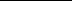 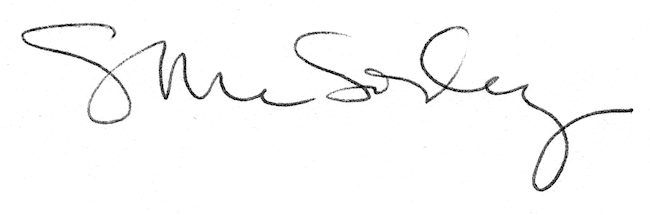 